РЕШЕНИЕ № 912комиссии по рассмотрению споров о результатахопределения кадастровой стоимости28.10.2020             	                                                                                    г. СмоленскКомиссия в составе:Председательствующий: заместитель начальника Департамента имущественных и земельных отношений Смоленской области Сергей Николаевич Шевцов.Секретарь комиссии: главный специалист-эксперт отдела учета областного имущества Департамента имущественных и земельных отношений Смоленской области Киселева Ольга Викторовна.Члены комиссии: заместитель руководителя Управления Федеральной службы государственной регистрации, кадастра и картографии по Смоленской области, заместитель председателя комиссии – Ольга Владимировна Нахаева, член Ассоциации саморегулируемой организации «Национальная коллегия специалистов-оценщиков» Галина Ивановна Ковалева, член Ассоциации «Межрегиональный союз оценщиков» Татьяна Владимировна Тарасенкова, член Аппарата Уполномоченного по защите прав предпринимателей в Смоленской области Светлана Сергеевна Синиченкова, член Ассоциации саморегулируемой организации «Национальная коллегия специалистов оценщиков» Андрей Николаевич Рогулин.На заседании, проведенном 28.10.2020, комиссия рассмотрела заявление, поступившее 07.10.2020 от Гагаринского РАЙПО (ОГРН:  1026700882966, адрес: Смоленская область, г. Гагарин, ул. Гагарина, д. 8) об оспаривании кадастровой стоимости объекта недвижимости – здания магазина площадью 368,5 кв. метров с кадастровым номером 67:03:2130101:249, расположенного по адресу: Смоленская область, Гагаринский район, с/п Покровское, д. Покров, д. б/н, строение б/н (далее – объект).Заявление подано на основании статьи 22 Федерального закона от 03.07.2016       № 237-ФЗ «О государственной кадастровой оценке». В голосовании приняли участие: С.Н. Шевцов, С.С. Синиченкова,                        Г.И. Ковалева, О.В. Нахаева, А.Н. Рогулин.Т.В. Тарасенкова заявила самоотвод.По итогам голосования «за» проголосовало 5 человек, «против» - 0.Нарушения требований статьи 11 Закона об оценочной деятельности и требований к составлению, и к содержанию отчета об оценке, и требований к информации, используемой в отчете об оценке, а также требований к проведению оценки недвижимости, установленных федеральными стандартами оценки не выявлены.Решили: определить кадастровую стоимость объекта недвижимости в размере его рыночной стоимости, указанной в отчете об оценке рыночной стоимости от 25.09.2020 № С1093-5/КН-20, составленном ООО «ГосСтандартОценка», по состоянию на 01.01.2018 в размере 1 970 868 (Один миллион девятьсот семьдесят тысяч восемьсот шестьдесят восемь) рублей.Председательствующий				                                         С.Н. Шевцов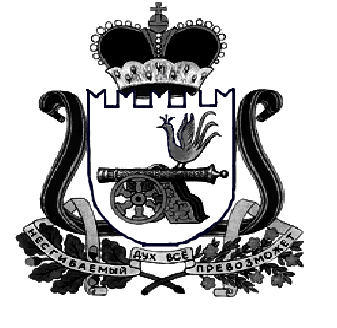 ДЕПАРТАМЕНТ  имущественных   и  земельных   Отношений  Смоленской области . Смоленск, пл. Ленина, д. 1E-mail:  depim@admin-smolensk.ruТел.: (4812) 29-10-41 (4812) 29-27-04Тел./факс: (4812) 32-67-22, (4812) 29-27-21__________________№ ____________________на № ______________ от ____________________